Groupe de travail / Physique-Chimie / Haut-Rhin / Lycée Bassin Nord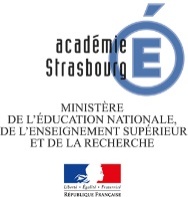 Résolution d’un problème scientifique : 	Alcool ou butane ?Dans un camping, un groupe d’amis souhaite faire bouillir de l’eau pour cuire des pâtes. L’un des campeurs propose d’utiliser son réchaud à alcool, un autre propose son réchaud à gaz butane. PROBLEME : Lequel des deux réchauds devraient-ils utiliser ? Quel combustible dégagera le plus d’énergie ?Vous proposerez un protocole expérimental puis le réaliserez afin de répondre au problème posé.Aide N°1 : Autres manières de poser le problème :« Lequel des deux réchauds consommera le moins de combustible pour chauffer une même quantité d’eau ? » « Lequel des deux réchauds chauffera le plus en consommant le moins de combustible ? »  -----------------------------------------------------------------------------------------------------------------------------Aide N°2 : Liste incomplète du matériel à utiliser :Lampe à alcool / Briquet / Balance / Canette en aluminium -----------------------------------------------------------------------------------------------------------------------------Aide N°3 : Liste complète du matériel à utiliser :Lampe à alcool / Briquet / Balance / Canette en aluminium / Thermomètre / Eau / Statif + Noix de serrage + Pinces -----------------------------------------------------------------------------------------------------------------------------Aide N°4 : Schéma du montage à réaliser : -----------------------------------------------------------------------------------------------------------------------------Aide N°5 : Protocole à suivre :Mesurer la masse de la canette vide.Dans la canette, ajouter 100 g d’eau. Noter la masse exacte d’eau prélevée.Mesurer la température initiale θinitiale de l’eau.Mesurer la masse de la lampe à alcool avant de l’utiliser.Placer la lampe à alcool sous la canette puis l’allumer. Laisser chauffer jusqu’à ce que la température de l’eau soit d’environ 70°C.Mesurer la température finale θfinale de l’eau.Eteindre immédiatement la lampe à alcool puis mesurer sa masse.Calculer la masse d’alcool malcool utilisée dans cette expérience.Calculer la quantité de chaleur Q reçue par la canette en aluminium et par l’eau qui est à l’intérieur.Faire de même avec le butane du briquet.Conclure en comparant la quantité de chaleur reçue dans les 2 cas par rapport à la masse de combustible consommé.AlcoolououButane ?Les réchauds des campeursLes réchauds des campeurs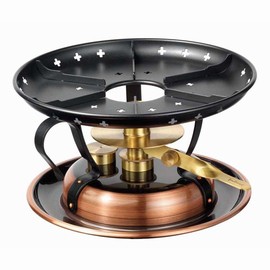 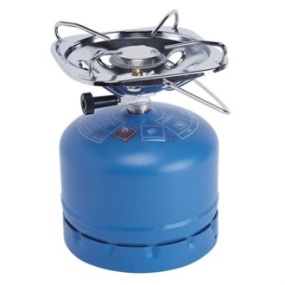 Le matériel disponible en classeLe matériel disponible en classe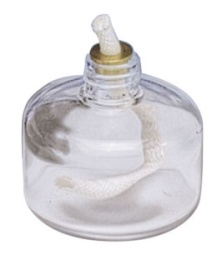 Une lampe à alcoolUne lampe à alcool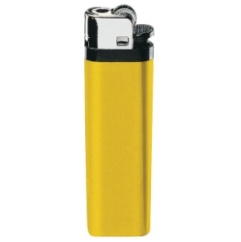 Un briquetUn briquetDocument :La capacité thermique massique c d’un corps c’est la quantité d’énergie qu’il faut fournir à 1kg de ce corps pour augmenter sa température de 1°C.Capacité thermique massique de l’eau : 	ceau = 4180 J.kg-1.°C-1Capacité thermique massique de l’aluminium : 	calu = 900 J.kg-1.°C-1La quantité de chaleur Q échangée par un système se calcule par :Q = m x c x ΔθAvec : 	Q : quantité de chaleur échangée (en J)m : masse de l’échantillon (en kg)		c : capacité thermique massique (en J.kg-1.°C-1)		Δθ : variation de température subie par le corps = θfinale - θinitale (en °C)